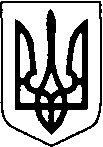 ВОЛОДИМИР-ВОЛИНСЬКА РАЙОННА ДЕРЖАВНА АДМІНІСТРАЦІЯВОЛИНСЬКОЇ ОБЛАСТІРОЗПОРЯДЖЕННЯ26 листопада 2021 року        м.Володимир-Волинський                                     № 263  Про визнання таким, що втратило чинність, розпорядження голови Володимир-Волинської районної державної адміністрації від 08 серпня 2016 року №296Відповідно до статей 6, 13, 22, 41 Закону України «Про місцеві державні адміністрації», абзацу третього пункту 2 постанови Кабінету Міністрів України від 28 грудня 1992 року № 731 "Про затвердження Положення про державну реєстрацію нормативно-правових актів міністерств та інших органів виконавчої влади", з метою приведення нормативно-правових актів Володимир-Волинської районної державної адміністрації у відповідність до законодавстваЗОБОВЯЗУЮ:1. Визнати таким, що втратило чинність, розпорядження голови Володимир-Волинської районної державної адміністрації від 08 серпня 2016 року №296 «Про затвердження Положення про щорічний фестиваль традиційної національної культури «Український коровай-сузір'я»», зареєстрованого в Головному територіальному управлінні юстиції у Волинській області 15 серпня 2016 року за №26/1472.2. Начальнику юридичного відділу апарату Володимир-Волинської районної державної адміністрації (Тетяні Михалюк) подати це розпорядження на державну реєстрацію до Західного міжрегіонального управління Міністерства юстиції (м. Львів).3. Начальнику відділу інформаційної та внутрішньої політики Володимир-Волинської районної державної адміністрації (Юлії Пашковій) забезпечити його офіційне опублікування.4. Це розпорядження набирає чинності з дня його офіційного опублікування.5. Контроль за виконанням цього розпорядження покласти на заступника голови Володимир-Волинської районної державної адміністрації Андрія Сторонського.Голова									         Юрій ЛОБАЧ